Volunteer Application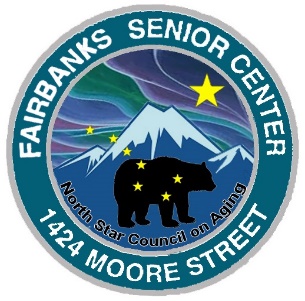 North Star Council on Aging, Inc. Fairbanks Senior Center1424 Moore StreetFairbanks, AK 99701Phone: (907) 452-1735 | Fax: (907) 451-9974Personal InformationName ____________________________________________________________________________________               Last                                                     First                                                    MiddleAddress __________________________________________________________________________________City, State, & Zip code ______________________________________________________________________Mailing Address ___________________________________________________________________________If different from above/ PO Box                               City                          State                        Zip codeTelephone Number __________________________                                   _____________________________                                               Home                                                                          Cell/OtherBirthdate ________________________________                        SSN: _______________________________Volunteer InformationVolunteer Position Desired or Applying for ____________________________________________________Date you can start ______________________________                     Total Hours Available _____________Emergency Contact InformationName: __________________________________________          Relationship: __________________________Phone: (H) ____________________________________ (cell) _______________________________________Address: _________________________________________________________________________________City, State, & Zip code _____________________________________________________________________---------------------------------------------------------------------------------------------------------------------------------------HR USE __________________________________________________________________________________Position _________________________________________ Supervisor _______________________________Days of WeekMondayTuesdayWednesdayThursdayFridaySaturdaySundayHours Available